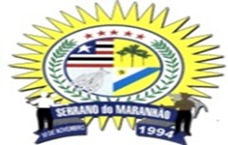 Estado do MaranhãoCÂMARA MUNICIPAL DE SERRANO DO MARANHÃOGABINETE DA PRESIDÊNCIAProcesso Administrativo nº 001/2018Dispensa de Licitação nº. 001/2018Contrato nº 001 /2018CONTRATO QUE ENTRE SI CELEBRAM A CÂMARA MUNICIPAL DE SERRANO DO MARANHÃO/MA E A FIRMA ADTR – 	SERVIÇOS DE INFORMÁTICA LTDA, PARA A EXECUÇÃO DOS SERVIÇOS IMPLANTAÇÃO E LOCAÇÃO DE SOFTWARE DO SISTEMA INTEGRADO DA CONTABILIDADE PÚBLICA, MEDIANTE PROCESSO ADMINISTRATIVO Nº 001/2018 E DISPENSA DE LICITAÇÃO Nº 001/2018, PARA ATENDER AS REAIS NECESSIDADES DO PODER LEGISLATIVO MUNICIPAL ATÉ 31/12/2018.CONTRATANTEPelo presente instrumento particular de Contrato, reuniram-se, de um lado a CÂMARA MUNICIPAL DE SERRANO DO MARANHÃO/MA, Pessoa Jurídica de Direito Público Interno, inscrito no CNPJ sob nº 01.731.335/0001-42 , com sede administrativa na Avenida das Palmeiras s/nº - Centro, CEP: 65.269-000, aqui representado pelo Presidente da Câmara Senhor JOÃO BATISTA REIS SILVA, brasileiro, portador do R.G nº 036468192008-8e inscrito no CPF sob nº 270.058.873-87, residente na sede do Município CEP: 65.269-000, Serrano do Maranhão/MA, doravante denominado simplesmente de CONTRATANTE, CONTRATADAA empresa ADTR – SERVIÇOS DE INFORMÁTICA LTDA - ME inscrita no CNPJ sob n° 17.422.433/0001-38, sediada Rua Coronel Cordeiro nº 277- Loja 02 – CEP: 64.055-000 Centro Município de Pedro II/PI, representada pelo Senhor MASSAU ALVES DE MACEDO, Procurador, RG n° 1114809990 SSP/MA e CPF n° 449.343.514-34, doravante denominada simplesmente de CONTRATADA, têm justo e contratado o integral cumprimento das cláusulas e condições a seguir:CLÁUSULA PRIMEIRA - VINCULAÇÃO AO EDITAL- O presente contrato vincula-se às determinações das Leis 10.520/2002, 8.666/93 e LC 123/2006, as exigências e condições gerais da Dispensa de Licitação n° 001/2018 e a proposta elaborada pela CONTRATADA, passando tais documentos, a fazerem parte integrante do presente instrumento para todos os fins de direito.Avenida das Palmeiras s/nº - centroCNPJ nº 01.731.335/0001-42 – CEP: 65.269-000Serrano do Maranhão – MaranhãoEstado do MaranhãoCÂMARA MUNICIPAL DE SERRANO DO MARANHÃOGABINETE DA PRESIDÊNCIACLÁUSULA PRIMEIRA - DO OBJETOO presente instrumento tem como objeto a contratação na execução dos serviços de locação de Software do sistema integrado da contabilidade pública Atividades do Poder Legislativo Municipal no prazo de até 31/12/2018, constante da dispensa de licitação dentro das necessidades da Câmara Municipal de Serrano do Maranhão/MA.CLÁUSULA SEGUNDA - DO PRAZO DE EXECUÇÃOO prazo para a execução dos serviços será até 31.12.2018, podendo ser renovado de acordo com a necessidade.CLÁUSULA TERCEIRA - DA VIGÊNCIAO presente contrato entrará em vigor a partir da data de sua assinatura, tendo como termo final a data de 31.12.2018CLÁUSULA QUARTA - DOS RECURSOS FINANCEIROSa) DOTAÇÃO ORÇAMENTÁRIAAs despesas decorrentes do objeto deste Termo serão atendidas à conta de serviços específicos consignados no orçamento da CONTRATANTE, mediante Destaque de Crédito Orçamentário na LOA 2018, conforme detalhamento abaixo;Fonte do Recurso: 01 – CÂMARA MUNICIPAL DE SERRANO DO MARANHÃO/ MAFuncional Programática: 01.001.031.2001 – Manutenção e funcionamento das atividades legislativaElemento da Despesa: 3.3.90.35 – Serviços de Terceiros – Pessoa JurídicaCLÁUSULA QUINTA - DO PREÇO E DAS CONDIÇÕES DE PAGAMENTOO preço total deste contrato é de R$ 3.600,00 (três mil e seiscentos reais), obedecidos os requisitos previstos no presente processo de dispensa e conforme disposto na proposta da CONTRATADA, que é parte integrante deste contrato no seu ANEXO I, será pago na forma seguinte:a) – O contrato deverá ser firmado por representante legal detentor ou por procurador com poderes para tal, mediante comprovação através de contrato social ou instrumento equivalente e procuração, respectivamente, juntamente com apresentação da Cédula de Identidade Civil.b)  – A licitante vencedora terá o prazo de 5 (cinco) dias úteis para assinar o contrato, a contar do recebimento da comunicação verbal, devidamente certificada nos autos, realizada por servidor lotado na Câmara Municipal de Serrano do Maranhão/MA, sob pena de decair do direito à contratação, sem prejuízo das sanções previstas no Art. 81 da Lei nº 8.666/93.c) – O prazo de assinatura do contrato estipulado no item anterior poderá ser prorrogado por uma vez, por igual período, quando solicitado durante o seu transcurso, desde que haja motivo justificado e aceito pela Câmara Municipal de Serrano do Maranhão/MA.Avenida das Palmeiras s/nº - centroCNPJ nº 01.731.335/0001-42 – CEP: 65.269-000Serrano do Maranhão – MaranhãoEstado do MaranhãoCÂMARA MUNICIPAL DE SERRANO DO MARANHÃOGABINETE DA PRESIDÊNCIAd) – A recusa injustificada em atender o disposto no item anterior caracterizara descumprimento total das obrigações assumidas, sujeitando-a às penalidades inseridas no item 16 deste edital, sem prejuízo das demais sanções legais cabíveis.e) – Nos termos do Art. 54 da Lei nº. 8.666/93, o contrato reger-se-á por suas clausulas e pelos preceitos de direito público, aplicando-se lhe, supletivamente o princípio da teoria geral dos contratos e as disposições de direito privado.f)  – O contrato, bem como as quantidades, poderá ser prorrogado em conformidade com a Lei 8.666/93 e suas alterações, com vistas à obtenção de preços e condições mais vantajosas para a Administração.g) – Os pagamentos se darão nos termos: Mediante apresentação da ordem de Serviço, Nota Fiscal Eletrônica correspondente à ordem de serviços, atestada e liquidada, prova de regularidade junto as Fazendas Federal, Estadual e Municipal, INSS e FGTS.  Havendo disponibilidade financeira e cumpridas as formalidades, o Câmara Municipal de Serrano do Maranhão/MA efetuará o pagamento das faturas até o 10º (décimo) dia útil.CLÁUSULA SEXTA - DAS OBRIGAÇÕES DA CONTRATANTEO regime jurídico deste Contrato confere ao CONTRATANTE, as prerrogativas decorrentes da Lei 10.520/2002, e, subsidiariamente, através do art. 58 da Lei 8.666/93, obrigando-se ainda a: a) Proceder ao pagamento à CONTRATADA na forma ajustada;b) Fiscalizar diretamente a execução dos serviços, na pessoa do funcionário público municipal designado com funções especifica para tal fim, nos termos da legislação aplicável.c) Informar por escrito à CONTRATADA quaisquer irregularidades, que porventura venham a existir durante a prestação dos serviços ora pactuados;d) Acompanhar e avaliar o desempenho das atividades no que pertinente ao objeto contratado;e) Promover a retenção do encargo de responsabilidade da CONTRATADA, para fins de recolhimento, nos termos da lei pertinente.f) Monitorar e avaliar as ações executadas pela CONTRATADA;CLÁUSULA OITAVA - DAS OBRIGAÇÕES DA CONTRATADAConstitui obrigações da CONTRATADA, além das constantes dos arts. 66, 67, 69 e 70 da Lei 8.666/93:a) Iniciar a execução dos serviços após a assinatura deste contrato;b) Atender e cumprir rigorosamente as especificações, características e condições definidas e relacionadas na Dispensa de Licitação nº 01/2018 e na sua proposta de preços;c) Responsabilizar-se por todo o pessoal que utilizar a qualquer título, a execução dos serviços, o qual lhe será diretamente subordinado e vinculado e não terá com a CONTRATANTE relação jurídica de qualquer natureza;Avenida das Palmeiras s/nº - centroCNPJ nº 01.731.335/0001-42 – CEP: 65.269-000Serrano do Maranhão – MaranhãoEstado do MaranhãoCÂMARA MUNICIPAL DE SERRANO DO MARANHÃOGABINETE DA PRESIDÊNCIAd) Responder pelas obrigações e compromissos assumidos, a qualquer título, perante seus prestadores ou terceiros em razão ou não do objeto do contrato;e) Dirigir, supervisionar, administrar, fornecer os recursos necessários na execução dos serviços contratados, sob sua única e exclusiva responsabilidade;f) Manter-se durante toda a execução do contrato, em compatibilidade com as obrigações assumidas, e as condições de habilitação e qualificação, exigidas nos termos da Lei 8.666/93, e suas alterações posteriores;PARÁGRAFO ÚNICO - A execução das atividades prevista obedecerá rigorosamente às metas, etapas, cronogramas e estratégias de ação constantes no termo de referência, anexo I do edital, apresentados e aprovados pela coordenação técnica da CONTRATANTE.CLÁUSULA NONA – DA VINCULAÇÃO AO INSTRUMENTO CONVOCATÓRIOIntegra o presente Contrato, como se aqui transcrito estivesse o Dispensa de Licitação Nº. 001/2018, em todas as suas condições.CLÁUSULA DÉCIMA – DA RESPONSABILIDADEA CONTRATADA assumirá integral responsabilidade pelos danos causados a CONTRATANTE, ou a terceiros na execução dos serviços contratados, inclusive acidentes de que possam ser vítimas seus funcionários, mortes, perdas, quando em serviço, ou destruição e multas, isentando a CONTRATANTE de todas e quaisquer reclamações pertinentes à vigência deste contrato, obrigando-se a reparar os danos e ressarcir os prejuízos, conforme o art. 78, da Lei 8.666/93 e Decreto Estadual nº. 25.304, de 17/03/2003. CLÁUSULA DÉCIMA PRIMEIRA - DA RESCISÃOConstitui motivo para rescisão do presente contrato, assegurado o contraditório e a ampla defesa, a ocorrência de qualquer das hipóteses previstas no art. 78, da Lei Federal nº. 8.666/93, desde que cabíveis a presente contratação, resguardadas as prerrogativas conferidas por essa Lei Federal à CONTRATANTE, consoante o que estabelece o art. 58. Parágrafo Primeiro - Na hipótese da rescisão pela inexecução total ou parcial do contrato por parte da CONTRATADA, ficará a mesma sujeita às sanções previstas no art. 87, da Lei Federal nº. 8.666/93, além das previstas na CLÁUSULA DÉCIMA SEGUNDA, deste instrumento. Parágrafo Segundo - O não cumprimento das obrigações, objeto do presente contrato, acarretará as consequências previstas no art. 80, da Lei Federal nº. 8.666/93, podendo a rescisão ser determinada por ato unilateral e escrito da CONTRATANTE. CLÁUSULA DÉCIMA SEGUNDA – DAS PENALIDADESAs penalidades aplicadas à CONTRATADA serão previstas na seção II, arts. 81, 86 e 87, da Lei 8.666/93 e alterações posteriores, além das previstas nesta Cláusula. A empresa vencedora que desistir da efetivação do objeto que lhe foi adjudicado ou que descumprir quaisquer das obrigações estabelecidas neste instrumento, ficará sujeita às sanções previstas na Lei 10.520/2002 e, no que couber as sanções previstas na Lei 8666/93 e ainda:a) advertência, por escrito na primeira ocorrência;Avenida das Palmeiras s/nº - centroCNPJ nº 01.731.335/0001-42 – CEP: 65.269-000Serrano do Maranhão – MaranhãoEstado do MaranhãoCÂMARA MUNICIPAL DE SERRANO DO MARANHÃOGABINETE DA PRESIDÊNCIAb) multa sendo: b1. de até 0,5% (zero vírgula cinco por cento) sobre o valor total do contrato por dia de atraso na entrega dos equipamentos, e,b2. de 20% (vinte por cento) sobre o valor do contrato, no caso de recusa da CONTRATADA em assinar o contrato, dentro do prazo estabelecido, ou inexecução total da aquisição dos equipamentos, ou ainda no caso de atraso superior a 30 (trinta) dias, a critério da Administração, levando-se em conta o prejuízo causado, devidamente fundamentado, devendo ser recolhida no prazo máximo de 05 (cinco) dias úteis a contar da notificação;c) quem, convocado dentro do prazo de validade da proposta, não celebrar o contrato, deixar de entregar ou apresentar documentação falsa exigida para o certame, ensejar o retardamento da execução de seu objeto, não mantiver a proposta, falhar ou fraudar na execução do contrato, comportar-se de modo inidôneo ou cometer fraude fiscal, ficará impedido de licitar e contratar com a União, Estados, Distrito Federal ou Municípios, e, será descredenciado no SICAF, ou nos sistemas de cadastramento de fornecedores a que se refere o inc. XIV do Art. 4º desta Lei, pelo prazo de até 05(cinco) anos, sem prejuízo das multas previstas em edital e no contrato e das demais cominações legais.PARÁGRAFO ÚNICO: As multas previstas nesta cláusula não têm caráter compensatório e o seu pagamento não eximirá a CONTRATADA da responsabilidade por perdas e danos decorrentes das infrações cometidas.CLÁUSULA DÉCIMA TERCEIRA - DAS MODIFICAÇÕESO presente contrato poderá ser modificado ou complementado, mediante acordo entre as partes, observado as formalidades legais e regulamentares pertinentes, para a solução dos casos omissos e dúvidas emergentes, através de termo aditivo considerado parte integrante deste contrato. Parágrafo Único - As modificações que acarretarem aumento ou diminuição de quantitativos e despesas serão medidas, pagas ou deduzidas, com base nos preços unitários do contrato, respeitados os limites estabelecidos no § 1º do artigo 65 da Lei nº. 8.666/93.CLÁUSULA DÉCIMA QUARTA – DA SUBCONTRATAÇÃONão será permitida a subcontratação dos serviços de apoio técnico administrativo, descritos no anexo I, objeto do presente contrato. CLÁUSULA DÉCIMA QUINTA - DAS DISPOSIÇÕES GERAISOs casos omissos serão resolvidos sempre em consonância com as disposições da Lei 10520/2002 e, no que couber, as normas da Lei 8666/93, de 21 de junho de 1993 e alterações posteriores.Avenida das Palmeiras s/nº - centroCNPJ nº 01.731.335/0001-42 – CEP: 65.269-000Serrano do Maranhão – MaranhãoEstado do MaranhãoCÂMARA MUNICIPAL DE SERRANO DO MARANHÃOGABINETE DA PRESIDÊNCIACLÁUSULA DÉCIMA SEXTA - DO FOROFica eleito o Foro da Comarca de Serrano do Maranhão/MA, para resolver qualquer divergência ou dúvida fundada no presente instrumento, renunciando a qualquer outro por mais privilegiado que seja. E por estarem de acordo, as partes contratadas assinam o presente contrato em 02 (duas) vias de igual teor e forma, juntamente com as testemunhas abaixo firmadas, para que produza efeitos legais.Serrano do Maranhão/MA, 01 de Janeiro de 2018.PELA CONTRATANTE:                      CÂMARA MUNICIPAL DE SERRANO DO MARANHÃO/MACNPJ: 01.731.335/0001-42JOÃO BATISTA REIS SILVAPresidente da CâmaraPELA CONTRATADA:			FIRMA:  ADTR – SERVIÇOS DE INFORMÁTICA LTDA - ME				             CNPJ Nº 17.422.433/0001-38				          MASSAU ALVES DE MACEDO				                     ProcuradorTESTEMUNHAS:Nome:  Edson Ferreira LindosoCPF nº 016.817.533-91Nome: Joab Monteiro Cartagenes CPF nº 965.244.053-15Avenida das Palmeiras s/nº - centroCNPJ nº 01.731.335/0001-42 – CEP: 65.269-000Serrano do Maranhão – Maranhão